O pohár Primátora statutárního města Jihlavy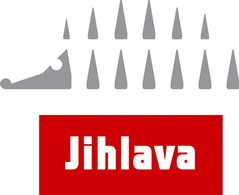 Turnaj se uskuteční pod záštitou Primátora statutárního města Jihlavy 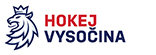                                                                                                                                                                                        ve spolupráci s KSLH Kraje VysočinaPořadatel:	DUKLA Jihlava – mládež, z.s.Místo konání:    Veřejné sportoviště pro lední sporty Jihlava                       (zimní stadion-malá hala)Termín:	           8. – 9. dubna 2023	     Kategorie:        hráči ročníku 2013 a mladšíÚčastníci:          HC Slavia Praha, HC Mountfield Hradec Králové,                           HC Piráti Chomutov, HC Střelci Jindřichův Hradec,                          HC Dukla Jihlava žlutá, HC Dukla Jihlava bordó